1. MAES Y PWNCOs gwelwch yn dda rhestrwch yr holl gynlluniau  rhyddfreinio sy’n rhan o’r ymarferiad monitro blynyddol hwn yn y tabl isod 2. Y BERTHYNAS RHWNG YR ADRAN ACADEMAIDD A  PHARTNER RHYDDFREINIORhowch sylwebaeth ar y berthynas weithredol rhwng yr adran academaidd a  phartner rhyddfreinio, darpriaeth y rhaglen ac ansawdd y profiad myfyriwr3. DATBLYGIADAU’R DYFODOLAmlinellwch unrhyw fwriad i ddatblygu’r portffolio a’r bartneriaeth yn y dyfodol, e.e. trwy gyflwyno modiwlau dewisol ychwanegol neu gynlluniau newydd4. DANGOSYDDION ANSAWDD
Rhowch sylwebaeth benodol ar faterion darpariaeth rhyddfreinio  yn y meysydd canlynol. Lle bo hynny’n briodol dylid nodi cymhariaethau gyda charfanau PA.5.  GWERTHUSO AC ADBORTH
Rhowch sylwebaeth benodol ar faterion darpariaeth rhyddfreinio yn deillio o’r canlynol:6. SAFBWYNTIAU ALLANOL
Ystyriwch ac adroddwch ar unrhyw faterion neilltuol a nodwyd mewn perthynas â darpariaeth rhyddfreinio  yn adroddiad yr Arholwr Allanol7. ARLOESI, ARFER GORAU AC AGWEDDAU I WELLA ARNYNT Ystyriwch ac adroddwch ar y canlynol:8. CYNLLUN GWEITHREDUNodwch unrhyw agweddau i wella arnynt, sydd wedi eu nodi mewn perthynas â darpariaeth rhyddfreinio , yn ychwanegol at faterion y cyfeiriwyd atynt eisoes yn AMTS1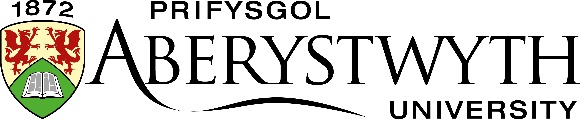 AMTS1 ATODIAD 
DARPARIAETH RHYDDFREINIOTeitl y CynllunLefelMathDull3 blynedd cyntaf ers cyflwyno (Ie/Na)Carfannau4.1Polisi derbyn a lefel recriwtio4.2Cynnydd a chyrhaeddiad myfyrwyr4.3Marcio a chymedroli asesiadau 4.4Cymorth a chyfarwyddyd i fyfyrwyr4.5Cyfleoedd cyfartal4.6Mentrau cyflogadwyedd a chyrchfannau gyrfa(ni fydd hyn yn berthnasol ar gyfer blwyddyn gyntaf y cynllun)4.7Ystyriwch ac adroddwch ar gynllun(iau) newydd a gyflwynwyd yn y tair blynyedd diwethafSylwebaeth5.1Holiaduron Myfyrwyr5.2Sylwadau’r Pwyllgorau Ymgynghorol Staff/Myfyrywr5.3Adborth StaffSylwebaeth7.1Arloesi ac arfer gorau7.2Agweddau i wella arnyntAdranAgwedda i wella arnyntPwynt gweithreduCyfrifoldebDyddiad targedDynodydd llwyddiantFersiwn:1.2Dyddiad Cyhoeddi:07-2023Rheswm dros ddiwygio:Cymeradwywyd:Judith Shepherd Dirprwy Gofrestrydd - Partneriaethau AcademaiddDyddiad Gweithredol:07-2023Cyswllt:Academic Partnerships aqsstaff@aber.ac.uk Academic Partnerships aqsstaff@aber.ac.uk Academic Partnerships aqsstaff@aber.ac.uk 